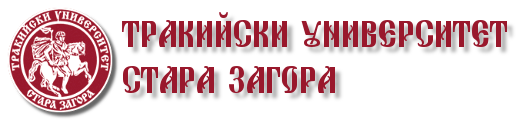 ПРАВИЛА И ПРОЦЕДУРИ ЗА ПРЕДОТВРАТЯВАНЕ И САНКЦИОНИРАНЕ НА ИЗПИТНИ ИЗМАМИСтара Загора2018 г.І. ОБЩИ ПОЛОЖЕНИЯ Чл. 1. Правилата регламентират процедурите за предотвратяване и санкциониране на изпитни измами при провеждане на писмени изпити в Тракийски университет (ТрУ) за проверка на придобитите знания и умения от кандидат-студенти, студенти, докторанти, специализанти и др., съгласно чл. 44, ал. 2 от Закона за висшето образование и чл. 28 (12) от Правилата за учебната дейност в университета.Чл. 2. (1) Предмет на настоящите правила е всякакъв вид писмено изпитване (кандидатстудентски, кандидатдокторантски, семестриални, държавни и др. изпити), както и провеждането на друг вид писмено изпитване (колоквиуми, контролни работи, тестове, курсови работи и др.) за проверка на знанията и уменията на изпитваните. Формата на писмено изпитване се определя в учебната програма по изучаваната дисциплина или в съответните правила за провеждане на писмени изпити в ТрУ.(2) Обект на писмено изпитване в ТрУ, съгласно разпоредбите на ЗВО и Правилника за управление, устройство и дейност на ТРУ са: 1. Кандидат-студенти, явяващи се на приемен конкурсен изпит (предварителен и/или редовен);2. Студенти, обучаващи се в образователно-квалификационните степени „професионален бакалавър“, „бакалавър“ и „магистър“ от всички форми на обучение - редовна, задочна, дистанционна, вечерна, индивидуална и др.; 3. Кандидат-докторанти, явяващи се на приемен конкурсен изпит;4. Докторанти, обучаващи се в образователната и научна степен „доктор” в редовна, задочна и самостоятелна форма на подготовка; 5. Специализанти, обучаващи се в индивидуална, групова или друга форма на обучение;6. Кандидати, явяващи се на конкурс за заемане на академична длъжност асистент;7. Асистенти, явяващи се на конкурс за заемане на академична длъжност главен асистент. (3) Писменото изпитване в ТрУ се провежда от водещи дисциплината преподаватели, държавни изпитни комисии, специално сформирани изпитни комисии, научни журита, съставът на които се определя със Заповед на Ректора/Декана (Директора) на съответното структурно звено. (4) В настоящите правила за краткост по-долу всяко лице, което полага писмен изпит се означава като изпитван/и (кандидат-студент, студент, кандидат-докторант, докторант, специализант и др.), а лицето и/или комисията, които имат право да провеждат изпит изпитващ/и.ІI. ЗАДЪЛЖЕНИЯ НА ИЗПИТВАНИЯ ПРИ ПРОВЕЖДАНЕ НА ПИСМЕНО ИЗПИТВАНЕ Чл. 3. Изпитваният се задължава да се яви на определената дата и място на провеждане на писмения изпит не по-късно от петнадесет минути преди началото му, освен в случаите когато не е упоменато друго. Чл. 4. В хода на провеждане на писмения изпит се спазват следните изисквания от изпитвания: (1) Ненужните за изпита лични вещи на изпитвания се поставят на място в залата, посочено от изпитващите или квесторите. (2) По преценка на изпитващите някои лични вещи (мобилни телефони, електронни часовници и др.), които създават условия за измама, могат да бъдат забранени за ползване, а достъпът до тях да бъде ограничен. Единствено може да бъде разрешен достъпът до лични вещи като документи за самоличност, лекарствени средства, ако това е необходимо, вода за пиене.(3) След започване на писмения изпит не се позволява използване и достъп до:1. учебници, ръководства, справочници, речници и други учебни пособия, освен ако изрично не е позволено; 2. преносими компютри, таблети и други електронни устройства, които се използват за съхранение и възпроизвеждане на текст, звук и образ, освен ако изрично не е разрешено;3. мобилни телефони, хендсфри, слушалки и други технически средства за комуникация; 4. други предмети и материали, които не са разрешени от изпитващия/те и нямат отношение към провеждането на изпита. (4) В случай, че някой от изпитваните се откаже от участието в изпита, може да напусне изпитната зала, без да има право да продължи писменото изпитване отново.(5) По време на писмения изпит в залата се пазят ред и тишина. Излизането от залата до тоалетна на изпитвания става с разрешение на изпитващия и когато е необходимо с придружител, но не по-рано от 1 час след началото на изпита.ІII. ЗАДЪЛЖЕНИЯ НА ИЗПИТВАЩИТЕ И КВЕСТОРСКИТЕ КОМИСИИ ПРИ ПРОВЕЖДАНЕ НА ПИСМЕНО ИЗПИТВАНЕ Чл. 5. (1) Изпитващите се задължат да създадат условия, които не толерират измами и опити за измами от страна на изпитваните при явяване на писмено изпитване за проверка на знанията и уменията им. (2)  Изпитващите са задължени стриктно да следят за изпълнение на условията по чл. 3 и чл. 4 от настоящите правила и процедури.Чл. 6. При провеждане на кандидатстудентски изпити, писмени държавни изпити, кандидатдокторантски изпити и др. се определя квесторска комисия, която следи за спазването на реда при провеждане на изпита.Чл. 7. (1) Изтеглянето на изпитните въпроси от изпитвания(те) става в залата при присъствието на изпитващия и/или членовете на изпитната комисия.(2) Преди да започне писменото разработване на отговора по всяка от изтеглените теми (изпитни въпроси) от изпитвания, заглавието на темите се изписва с пълен текст от изпитващия на дъската в залата (или се проектират на екрана) в случаите при които темите са общи за изпитваните. ІV. ИЗПИТНИ ИЗМАМИ ПРИ ПИСМЕНО ИЗПИТВАНЕ Чл. 8. (1) За изпитна измама от страна на изпитвания при явяване на писмен изпит в ТрУ се класифицират следните действия:1. употреба от изпитвания без позволение от страна на изпитващия (преподавател/и, комисия, жури) на някои от забранените средства и предмети в чл. 4, ал. 3 от настоящите правила и процедури; 2. преписване или опит за преписване по време на писменото изпитване;3. подсказване или опит за подсказване по време на писменото изпитване; 4. облагодетелстване на изпитвания в хода за вземане на изпит и др.;5. ако се установи, че вместо изпитваното лице се явява друго лице; 6. при установяване на фалшифициране и подмяна на изпитни резултати, попълване на неверни лични данни и други подобни.7. при неразрешено изнасяне и разпространяване на изпитен материал.V. УСТАНОВЯВАНЕ И ДОКАЗВАНЕ НА ИЗПИТНИ ИЗМАМИ Чл. 9. (1) Установяването на изпитна измама се осъществява в деня на писменото изпитване от изпитващия (преподавател, квестор, комисия) в присъствието на други изпитвани лица на същия изпит. (2) В случай на измама или опит за измама при провеждане на писмено изпитване изпитващият (преподавател, квестор, комисия) прави писмен протокол, който се подписва от лицето, предизвикало измамата или опита за измама (студент, докторант и др.) и от двама други свидетели. (3) При отказ на злоупотребилото лице да подпише съставения протокол, двама свидетели удостоверяват отказа му със своите подписи. (4) Протоколът се представя на Декана или Директора на съответния факултет/колеж, а неговите решения се оповестяват на провинилото се лице.VI. САНКЦИИ ПРИ УСТАНОВЯВАНЕ НА ИЗПИТНИ ИЗМАМИЧл. 10. При установяване на изпитна измама от страна на изпитвания при явяване на писмено изпитване се налагат административни наказания съгласно чл. 56 от Правила за учебна дейност.Чл. 11. (1) При налагане на санкциите за изпитни измами в ТрУ се спазват следните принципи:1. Санкциите са средство за предотвратяване извършването на нови подобни нарушения;2. Тежестта на санкцията съответства на тежестта на извършеното нарушение;3. При едно конкретно нарушение се налага само едно наказание;(2) Санкциите за изпитни измами се налагат на виновното лице в десетдневен срок от доказване на съответното нарушение. Чл. 12. Санкциите, предвидени в чл. 10, т. 3 и т. 4, се налагат със Заповед на Ректора на ТрУ по предложение на Декана/Директора на базата на представения доказателствен материал от изпитващия (преподавател, комисия), установил неправомерното действие от страна на изпитвания (студент, докторант и др.) и съгласно чл. 56 от Правилата за учебна дейност. Чл. 13. Наложената санкция може да се обжалва в едноседмичен срок, като се подаде писмено възражение/жалба до Ректора  на ТрУ по реда на Правила за разглеждане на жалби от студенти. VII. ПРЕХОДНИ И ЗАКЛЮЧИТЕЛНИ РАЗПОРЕДБИ § 1. Настоящите правила са приети на заседание на Академичния съвет на Тракийски университет с Протокол № 21 от 28.03.2018 г. и влизат в сила от началото на учебната 2018/2019 година. 